INDICAÇÃO Nº 1843/2021Sugere ao Poder Executivo Municipal manutenção junto ao Parque Público Jacarandás, no bairro Mollon.Excelentíssimo Senhor Prefeito Municipal, Nos termos do Art. 108 do Regimento Interno desta Casa de Leis, dirijo-me a Vossa Excelência para sugerir que, por intermédio do Setor competente, execução de manutenção junto ao Parque Público Jacarandás, no bairro Mollon.Justificativa:A pedido de munícipes, estes vereadores estiveram no local e constataram alguns pontos que necessitam de manutenção dentro do Parque Público Jacarandás. Entre as manutenções estão: falta de água nos bebedouros; abertura dos banheiros; troca da rede de vôlei rasgada e aplicação de areia junto à quadra de vôlei; troca de lâmpada queimadas junto a pista de caminhada.Plenário “Dr. Tancredo Neves”, em 19 de maio de 2.021._____________________________________JESUSValdenor de Jesus Gonçalves Fonseca-Vereador-Santa Bárbara d’Oeste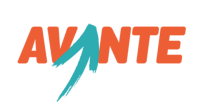 _____________________________________ELTON CEZARETTI“Tikinho TK”-Vereador-Santa Bárbara d’Oeste